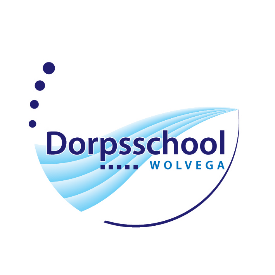 Pestprotocol DorpsschoolOp de Dorpsschool vinden wij de sociaal-emotionele ontwikkeling van kinderen even belangrijk als de cognitieve ontwikkeling. Als een kind zich niet prettig voelt, zal het niet tot leren komen. Kinderen verlangen een schoolomgeving waarin ze zichzelf kunnen zijn en kunnen leren, zonder gepest of uitgelachen te worden. Alle leerkrachten, ouders/verzorgers en mensen die bij de school betrokken zijn, dragen bij aan een positief klimaat. Zij houden toezicht, praten met kinderen over hun gedrag en spreken hen erop aan. Een van de dingen die ook gedaan wordt is het promoten van goed gedrag en bewustmaken van verkeerd gedrag. Op de Dorpsschool doen we dit met behulp van het programma De Vreedzame School. Dit programma is vooral gericht op een positief schoolklimaat waarin kinderen medeverantwoordelijk zijn voor de cultuur binnen de school. Het belangrijkste doel is dat een kind positief over zichzelf en de ander denkt. Dit draagt bij tot het zelfvertrouwen. Als er sprake is van incidenteel pestgedrag binnen de groep dan wordt dat met de betrokken leerlingen besproken door de groepsleerkracht. In de “Vreedzame school” leren we kinderen zelf het gesprek aan gaan. Dit gesprek staat niet op zichzelf maar wordt regelmatig herhaald om controle te houden over het gedrag. Ondanks deze preventieve en proactieve aanpak kan het altijd voorkomen dat er gepest wordt. De Vreedzame school 
In alle groepen wordt gewerkt met De Vreedzame school, een methode voor sociaal emotionele ontwikkeling. Zo werken we aan een veilig schoolklimaat waarin kinderen respectvol met elkaar omgaan. Dit werkt preventief ten aanzien van pestgedrag. We werken vanuit de volgende uitgangspunten:In onze school voelen wij ons veilig.In onze school hebben we respect voor elkaar  In onze school is een goede (werk)sfeer Samen zijn we meer! In onze school zijn alle leerkrachten, leerlingen en ouders verantwoordelijk voor een Vreedzame School. Samen dragen wij De Dorpsschool! Organisatie:In elke groep bespreekt de leerkracht tijdens klassenvergaderingen met de kinderen hoe vorm gegeven kan worden aan onze gouden schoolregels, waarna de leerkracht met de kinderen als groep afspraken vastlegt. Deze hangen op het prikbord De Vreedzame School. Als er iets gebeurt spreekt de groep elkaar aan op de gouden regels van de school en de gemaakte afspraken in de groep. Op deze manier leren de leerlingen eigen verantwoordelijkheid nemen. Concrete activiteiten: Leerkrachten werken aan het begin van het nieuwe schooljaar bewust aan groepsvorming. (De gouden weken, Blok 1 programma de Vreedzame School)1x per jaar (in november) wordt bij alle kinderen de veiligheidsmonitor en de Sociale Competentie Observatie Lijst Zien! afgenomen. Leerlingen van groep 5 t/m 8 vullen zelf een vragenlijst binnen Zien! In. Bij het signaleren van een onveilig gevoel of een (lichte) achterstand in Zien! zal een kind extra begeleid worden door de leerkracht of IB-er. Ouders worden hierbij betrokken. Later worden deze leerlingen nogmaals getoetst om de voortgang te meten. 2x per jaar heeft de leerkracht een groepsbespreking met de intern begeleider over gedrag n.a.v. het invullen van de SCOL en de veiligheidsmonitor.Pesten Doel van het pestprotocol: Alle kinderen moeten zich in hun basisschoolperiode veilig voelen, zodat zij zich optimaal kunnen ontwikkelen. Door regels en afspraken zichtbaar te maken, kunnen kinderen en volwassenen, als er zich ongewenste situaties voordoen, elkaar aanspreken op deze regels en afspraken. Door elkaar te steunen en wederzijds respect te tonen, stellen we alle kinderen in de gelegenheid om met veel plezier naar school te gaan! Leerkrachten en ouders uit de medezeggenschapsraad onderschrijven gezamenlijk dit ‘pestprotocol’. We hebben respect voor onszelf en de ander. Pesten is niet toelaatbaar en wordt bij ons op school niet geaccepteerd. 1. Wat is pesten? Iemand wordt gepest als iemand anders of een groep mensen vervelende/gemene opmerkingen maakt tegen een betrokken persoon. Het is ook pesten als iemand wordt geschopt, geslagen, bedreigd of buiten de groep wordt geplaatst. Als dat soort zaken regelmatig gebeurt en als het voor de betrokken persoon moeilijk is om zich te verdedigen, spreken we van pesten. Pestgedrag is schadelijk voor zowel slachtoffer als pesters. Pesten richt zich tegen één persoon. Signalen van pesterijen kunnen o.a. zijn: 
 zogenaamd leuke opmerkingen maken over een klasgenoot een bijnaam, nooit de eigen naam noemen een klasgenoot voortdurend overal de schuld van geven briefjes doorgevenbeledigen opmerkingen maken over kleding isoleren buiten school opwachten, slaan of schoppen op weg naar huis achterna rijden naar het huis van het slachtoffer gaan bezittingen afpakken en/of vernielenschelden of schreeuwen tegen het slachtoffer 2. Wat is plagen? Er is geen slachtoffer en dader; beide partijen zijn even sterk. Plagen kan de sociale weerstand van kinderen vergroten. Vaak speelt humor een rol. 
3. Wat is ruzie? Ruzie gaat over een bepaalde zaak en niet om het beschadigen van een persoon. Een ruzie kan uitgepraat worden. 4. Betrokkenen We weten dat pesten overal voorkomt. Binnen school hebben we meestal te maken met het pesten van kinderen door kinderen. Als een kind gepest wordt heb je te maken met 5 groepen: 1. de gepeste 2. de pester 3. de omstanders (meelopers, toekijkers) 4. de leerkracht 5. de ouders Pesten is een groepsprobleem waarmee alle betrokkenen geconfronteerd worden. Hulp dient aan alle groepen gegeven te worden. 5. Maatregelen Preventieve maatregelen: We werken wat pesten betreft allereerst preventief. We bespreken indien nodig op elk gewenst moment de schoolregels. Dit zijn regels die gelden op het schoolplein, in de gangen en binnen de groepen. Kinderen mogen in hun eigen groep een aanvulling geven op deze vastgestelde schoolregels. Dit zijn de groepsregels. De leerkrachten van alle groepen geven Kanjertraining aan de kinderen. Wij proberen pestgedrag te voorkomen. Wanneer er toch nog gepest wordt, volgen wij een vast stappenplan: het pestprotocol. 
Pest protocol

Melden van pesten: 
1. Het inschakelen van de leerkracht niet wordt opgevat als klikken. Vanaf groep 1 brengen we dit kinderen al bij: als je wordt gepest of als je ruzie met een ander hebt en je komt er zelf niet uit, dan mag je hulp aan de leerkracht vragen. Dit wordt niet gezien als klikken. 2. Een medeleerling heeft ook de verantwoordelijkheid om het pestprobleem bij de leerkracht aan te kaarten. Alle kinderen zijn immers verantwoordelijk voor een goede sfeer in de groep. 3. Samenwerking met ouders: School en gezin halen voordeel uit een goede samenwerking en communicatie. Dit neemt niet weg, dat iedere partij moet waken over haar eigen grenzen. 
Het mag niet voorkomen, dat ouders naar school komen om eigenhandig een probleem voor hun kind te komen oplossen en in discussie te gaan met de pester en zijn/haar ouders. 
Bij problemen van pesten zullen de directie en de leerkrachten hun verantwoordelijkheid nemen en indien nodig overleg voeren met de betrokken ouders. De inbreng van de ouders moet vooral zijn: het melden van pesten, het aanreiken van informatie, het geven van suggesties en het ondersteunen van de aanpak van school. Aanpak van ruzies en pestgedrag in vier stappen: Wanneer kinderen ruzie hebben en/of elkaar pesten proberen zij en wij: Stap 1: Er eerst zelf (en/of samen) uit te komen. We gebruiken hiervoor het reflecteren.  Wat  heb jij zelf gedaan, had het anders gekund en hoe dan.Stap 2: Op het moment dat een van de kinderen er niet uitkomt, vertelt hij/zij het probleem aan de juf of meester. Want een ruzie of ‘pestprobleem’ moet voor iedereen naar tevredenheid worden opgelost. 
Stap 3: De leerkracht brengt de partijen bij elkaar voor een verhelderingsgesprek en probeert samen met hen de ruzie of pesterijen op te lossen en nieuwe afspraken te maken. Bij herhaling van pesterijen/ruzies tussen dezelfde leerlingen volgen sancties. Stap 4: Bij herhaling van het pestgedrag neemt de leerkracht duidelijk stelling en houdt een bestraffend gesprek met het kind dat pest. Ook wordt een melding in ParnasSys gedaan. In de melding omschrijft de leerkracht ‘de toedracht’. Bij de derde melding in ParnasSys worden de ouders op de hoogte gebracht van het pestgedrag. Leerkracht(en) en ouders proberen in goed overleg samen te werken aan een bevredigende oplossing. De leerkracht biedt altijd hulp aan de gepeste en begeleidt de pester, indien nodig in overleg met de ouders en/of externe deskundigen. Consequenties: De straf is opgebouwd in 4 fases; afhankelijk hoelang de pester door blijft gaan met zijn/haar pestgedrag en geen verbetering toont in zijn/haar gedrag. Fase 1: door gesprek: bewustwording voor wat hij/zij met het gepeste kind uithaalt. een of meerdere pauzes binnen blijven. een schriftelijke opdracht zoals een stelopdracht over de toedracht en zijn of haar rol in het pestprobleem. (groep 5 t/m 8)afspraken maken met de pester over gedragsveranderingen. Is de veiligheid van derden in het geding, de pester uit de groep plaatsen. Hij/zij krijgt dan een time-out van 10 minuten.Is na de time-out geen verandering opgetreden, dan de ouder bellen met het verzoek om het kind op te halen van school. De naleving van deze afspraken komen elke dag (voor een periode) ter sprake. De ouders van de gepeste worden op de hoogte gesteld. De medewerking van de ouders wordt nadrukkelijk gevraagd om een einde aan het probleem te maken. De school heeft alle activiteiten vastgelegd in ParnasSys en de school heeft al het mogelijke gedaan om een einde te maken aan het pestprobleem. Fase 2: Bij aanhoudend pestgedrag kan deskundige hulp worden ingeschakeld zoals (gedrags)deskundigen die aan school verbonden zijn, de schoolarts van de GGD of schoolmaatschappelijk werk. 
Fase 3: Als na een cyclus van drie weken, waarin de gesprekjes hebben plaatsgevonden, er geen verbetering optreedt, kan er voor gekozen worden om een kind in een andere groep te plaatsen, binnen de school. Ook het (tijdelijk) plaatsen op een andere school behoort tot de mogelijkheden. Ouders worden hiervan op de hoogte gebracht. Fase 4: In extreme gevallen wordt een kind geschorst of verwijderd. Het protocol wordt dan gevolgd.
Begeleiding gepest kind en pester 
Begeleiding van het gepeste kind: Medeleven tonen en luisteren en vragen: hoe en door wie wordt gepest. Nagaan hoe het kind reageert, wat doet hij/zij voor, tijdens en na het pesten. Huilen of heel boos worden is juist vaak een reactie die een pester wil uitlokken. Het kind in laten zien, dat je op een andere manier kunt reageren. Zoeken en oefenen van een andere reactie bijvoorbeeld, je niet afzonderen. Belonen als het kind zich anders/beter opstelt. Praten met de ouders van het gepeste kind en de ouders van de pester(s). Begeleiding van de pester: Praten; zoeken naar de reden van het ruziemaken/pesten (baas willen zijn, jaloezie, verveling, buitengesloten voelen). Laat inzien wat het effect van zijn/haar gedrag is voor de gepeste. Excuses aan laten bieden. Pesten is verboden in en om de school. Wij houden ons aan deze regel: complimenten geven als het kind zich aan de regels houdt, straffen als het kind pest. Kind leren niet meteen kwaad te reageren, leren beheersen, de ‘stop-eerst-nadenken-houding’ of een andere manier van tijger (= kanjer) gedrag aanleren. Contact tussen ouders en school; elkaar informeren en overleggen. Inleven in het kind; wat is de oorzaak van het pesten? Inschakelen hulp; sociale vaardigheidstrainingen, Gedragsdeskundige, Gebiedsteam, huisarts, GGD. Oorzaken van pestgedrag kunnen zijn: een problematische thuissituatie voortdurend gevoel van anonimiteit (buitengesloten voelen) voortdurend in een niet-passende rol worden gedrukt voortdurend met elkaar de competitie aan gaan een voortdurende strijd om macht in de klas of in de buurt Adviezen aan de ouders over pesten: Ouders van gepeste kinderen: Houd de communicatie met uw kind open, blijf in gesprek met uw kind. Als pesten niet op school gebeurt, maar op straat of op de sport, neem dan contact op met de betrokkenen om het probleem bespreekbaar te maken. Pesten op school bespreekt u met de betreffende leerkracht.Stimuleer uw kind om weerbaar te zijn; NEE zeggen mag, letterlijk stevig in je schoen staan! Steun uw kind in het idee, dat er een einde aan het pesten komt. Ouders van pesters: Neem het pestgedrag van uw kind serieus. Raak niet in paniek: elk kind loopt kans pester te worden. Probeer achter de mogelijke oorzaak te komen. Maak uw kind gevoelig voor wat het anderen aandoet. Corrigeer ongewenst gedrag en benoem het goede gedrag van uw kind. Maak uw kind duidelijk dat u achter de beslissing van school staat. Alle andere ouders: Neem de ouders van het gepeste kind serieus. Stimuleer uw kind om op een goede manier met andere kinderen om te gaan. Corrigeer uw kind bij ongewenst gedrag en benoem goed gedrag. Geef zelf het goede voorbeeld. Leer uw kind voor anderen op te komen. Leer uw kind voor zichzelf op te komen. Onze gouden SchoolregelsIedereen is welkom en hoort erbijWij lossen problemen met elkaar opWij respecteren dat we allemaal verschillend zijnWij gebruiken vriendelijke taalWij zijn samen zuinig op onze spullen  Bij ons op school gedragen we ons fatsoenlijk: Mocht de veiligheid van de groep of van bepaalde kinderen in het geding zijn, dan wordt versneld overgegaan naar fase 4. Er wordt bij ons op school niet gepest, geschopt, geslagen, gescholden en gevloekt. Dit geldt voor leerlingen, ouders en leerkrachten.